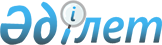 О внесении изменений в пункт 3.1.8 плана мероприятий по реализации Стратегических направлений развития евразийской экономической интеграции до 2025 годаРаспоряжение Совета Евразийской экономической комиссии от 25 января 2023 года № 4.
      1. Внести в пункт 3.1.8 плана мероприятий по реализации Стратегических направлений развития евразийской экономической интеграции до 2025 года, утвержденного распоряжением Совета Евразийской экономической комиссии от 5 апреля 2021 г. № 4, изменения согласно приложению.
      2. Настоящее распоряжение вступает в силу с даты его принятия.
      Члены Совета Евразийской экономической комиссии: ИЗМЕНЕНИЯ,
вносимые в пункт 3.1.8 плана мероприятий по реализации Стратегических направлений развития евразийской экономической интеграции до 2025 года
      1. В позиции "разработка и принятие международного договора о единой системе транзита Союза" в графе четвертой цифры "2022" заменить цифрами "2025".
      2. В позиции "выработка комплекса мер, направленных на реализацию возможности взаимодействия единой системы транзита Союза с транзитными системами государств, не являющихся членами Союза" в графе четвертой по тексту цифры "2022" заменить цифрами "2025".
					© 2012. РГП на ПХВ «Институт законодательства и правовой информации Республики Казахстан» Министерства юстиции Республики Казахстан
				
От РеспубликиАрмения

От РеспубликиБеларусь

От РеспубликиКазахстан

От КыргызскойРеспублики

От РоссийскойФедерации

М. Григорян

И. Петришенко

С. Жумангарин

А. Касымалиев

А. Оверчук
ПРИЛОЖЕНИЕ
к распоряжению Совета
 Евразийской экономической комиссии
 от 25 января 2023 г. № 4